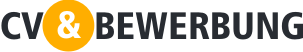 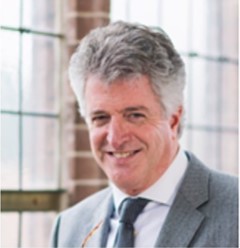 Larsen International GmbHZ. Hd. Geschäftsführender Direktor Victor RömerDatum 00.00.0000FinanzmanagerSehr geehrter Herr Römer,Ihre Annonce in der Berliner Zeitung, wo Sie einen Finanzmanager suchen, ist mir ins Auge gefallen. Ich bewerbe mich, da ich Möglichkeiten sehe, mich auf kurze und lange Sicht an der Entwicklung von Larsen International GmbH zu beteiligen. Mit den Aufgaben, die diese Stellung erfordert, habe ich mich schon vertraut gemacht in einer ähnlichen Branche, wo meine Teilnahme an der täglichen Leitung zweimal die Ernennung zur Gazellen-Firma mit sich führte. Des Weiteren habe ich die Erfahrungen und Voraussetzungen die nötig sind, um die Finanzabteilung eines Unternehmens mit internationalen Geschäftsstellen und ausländischen Tochtergesellschaften zu leiten.  Ich konnte meine Erfahrungen als strategischer Sparringspartner der Leitung miteinbringen. Hier war ich verantwortlich für die Entwicklung, Vereinfachung und Automatisierung von Prozeduren sowie für die übergeordnete Leitung der Finanzabteilung mit 4 Mitarbeitern, wo die tägliche Arbeit die Verantwortung für die Finanzverwaltung von laufenden Projekten, Buchführung, Budget und Nachverfolgung, finanzielle Analysen und diverse Berichterstattungen inkludierte. Weitere Details können sie in meinem Lebenslauf lesen. Ich ergreife gerne Eigeninitiative und bin ehrgeizig. Ich arbeite strukturiert und analytisch. Mein Leitungsstil ist offen und ehrlich und wächst mit motivierender Zusammenarbeit. Meine Kommunikationsfähigkeiten haben sich bei vielen Verhandlungen vorteilhaft gezeigt, da ich die geplanten Ziele erreicht habe. Bei der Entwicklung und den vielen Projekten, die im kommenden Jahr fertig werden müssen, möchte ich sehr gerne mitwirken und ein Teil Ihres weiteren Erfolgs sein. Ich hoffe auf die Gelegenheit, die Möglichkeiten bei einem persönlichen Gespräch zu besprechen.Mit freundlichen Grüβen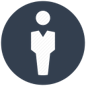 Peter TestTestweg 14, 01200 Dresden – Mobil 1 1425 1425 – Email peter@test.com